О назначении публичных слушанийВ соответствии со статьей 28 Федерального закона от 06 октября 2003 года № 131-ФЗ «Об общих принципах организации местного самоуправления в Российской Федерации», статьями 24, 28 Градостроительного кодекса Российской Федерации, статьей 23 Устава Новоалександровского городского округа Ставропольского края, принятым решением Совета депутатов Новоалександровского городского округа Ставропольского края от 10 ноября 2017 года № 7/56, решением Совета депутатов Новоалександровского городского округа Ставропольского края первого созыва от 01 октября 2020г. № 40/399 «Об утверждении Положения о порядке организации и проведения публичных слушаний по вопросам градостроительной деятельности на территории Новоалександровского городского округа Ставропольского края»ПОСТАНОВЛЯЮ:1. Провести публичные слушания 11 ноября 2020 года в 11 часов 00 минут в зале заседаний администрации Новоалександровского городского округа Ставропольского края, расположенного по адресу: г. Новоалександровск, ул. Гагарина, 313 по проекту генерального плана Новоалександровского городского округа Ставропольского края.2. Создать комиссию по подготовке и проведению публичных слушаний по проекту генерального плана Новоалександровского городского округа Ставропольского края, в составе согласно приложению.3. Заинтересованные лица вправе представить свои предложения по проекту генерального плана Новоалександровского городского округа Ставропольского края, путем подачи в письменной форме в комиссию по землепользованию и застройке администрации Новоалександровского городского округа Ставропольского края по адресу: г. Новоалександровск, ул. Гагарина, 315 (здание отдела архитектуры и градостроительства администрации Новоалександровского городского округа Ставропольского края).4. Опубликовать настоящее постановление в муниципальной газете «Новоалександровский вестник» и разместить на официальном портале Новоалександровского городского округа Ставропольского края (http:/newalexandrovsk.ru).5. Контроль за исполнением настоящего постановления возложить на заместителя главы администрации – начальника территориального отдела города Новоалександровска администрации Новоалександровского городского округа Ставропольского края Картишко И.В.6. Настоящее постановление вступает в силу со дня подписания.Исполняющий обязанности главыадминистрации Новоалександровскогогородского округа Ставропольского края,заместитель главы администрации –начальник территориального отделаг. Новоалександровска администрацииНовоалександровского городского округаСтавропольского края                                                                И.В. КартишкоПриложение к постановлению ГлавыНовоалександровского городского округа Ставропольского краяот _________ № _____СОСТАВкомиссии по подготовке и проведению публичных слушаний по проекту генерального плана Новоалександровского городского округа Ставропольского края 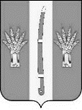 ГЛАВА НОВОАЛЕКСАНДРОВСКОГО ГОРОДСКОГО ОКРУГА СТАВРОПОЛЬСКОГО КРАЯГЛАВА НОВОАЛЕКСАНДРОВСКОГО ГОРОДСКОГО ОКРУГА СТАВРОПОЛЬСКОГО КРАЯГЛАВА НОВОАЛЕКСАНДРОВСКОГО ГОРОДСКОГО ОКРУГА СТАВРОПОЛЬСКОГО КРАЯПОСТАНОВЛЕНИЕ05 октября 2020 г.г. Новоалександровск№ 12Картишко Игорь Владимировичзаместитель главы администрации – начальник территориальногоотдела города Новоалександровскаадминистрации Новоалександровского городского округа Ставропольского края,председатель комиссииКолтунов Эдуард Александровичначальник отдела архитектуры и градостроительства – главный архитектор администрации Новоалександровского городского округа Ставропольского края, заместитель председателя комиссииВоробцова Елена Александровнаведущий специалист отдела архитектуры и градостроительства администрации Новоалександровского городского округа Ставропольского края, секретарь комиссииЧлены комиссии:Черепухин Иван Юрьевичзаместитель начальника отдела архитектуры и градостроительства администрации Новоалександровского городского округа Ставропольского краяЦатурян Светлана Артуровнаведущий специалист отдела архитектуры и градостроительства администрации Новоалександровского городского округа Ставропольского краяДубинин Николай Георгиевичзаместитель главы администрации Новоалександровского городского округа Ставропольского краяВолочек Сергей Алексеевичзаместитель главы администрации Новоалександровского городского округа Ставропольского краяЦеловальников Александр Киреевичзаместитель главы администрации – начальник отдела сельского хозяйства и охраны окружающей среды Новоалександровского городского округа Ставропольского краяГолубцова Наталья Михайловнаначальник управления имущественных отношений администрации Новоалександровского городского округа Ставропольского краяГмиринВладимир Евгеньевичначальник правового отдела администрации Новоалександровского городского округа Ставропольского краяСтрахов Денис Витальевичпредседатель Совета Новоалександровского городского округаЖуравлев Юрий Анатольевичпредседатель постоянной комиссии по вопросам жилищно –коммунального хозяйства и строительства Совета депутатов Новоалександровского городского округа Ставропольского краяБеломестнов Сергей Алексеевиччлен постоянной комиссии по вопросам жилищно-коммунального хозяйства и строительства Совета депутатов Новоалександровского городского округа Ставропольского края